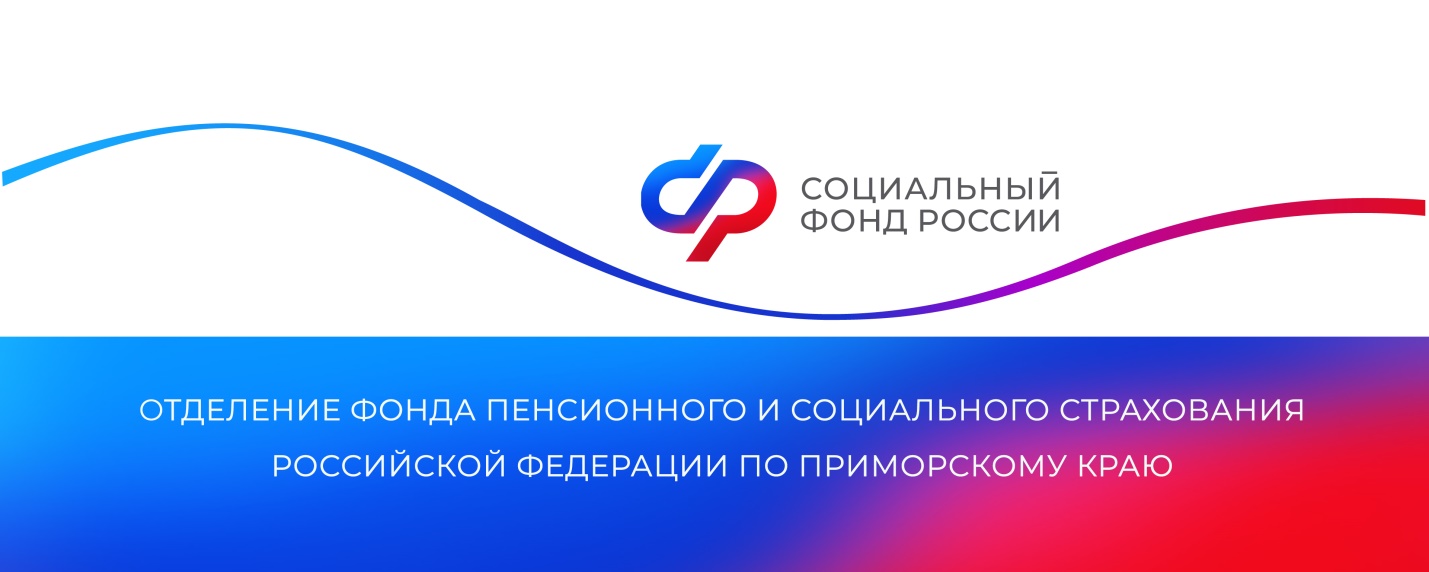 Более 3 тысяч пенсий по инвалидности назначено беззаявительно в 2022 году в Приморском крае16 февраля 2023 г., г. ВладивостокЗа прошлый год Отделение Социального фонда России по Приморскому краю назначило 3 046 страховых и социальных пенсий по инвалидности гражданам, которые ранее не являлись пенсионерами. Все выплаты оформлялись без подачи заявления на основе сведений, поступающих из Федерального реестра инвалидов.Решение о назначении пенсии в беззаявительном формате Социальный фонд принимает по данным бюро медико-социальной экспертизы (МСЭ). Информация об установленной инвалидности направляется органами МСЭ в реестр инвалидов, после чего Соцфонд в течение 5 рабочих дней оформляет пенсию. Гражданину при этом направляется уведомление о назначенной выплате в личный кабинет на портале госуслуг либо по почте.Доставка пенсии происходит тем же способом, что и ранее назначенные Социальным фондом выплаты. Если по линии фонда никаких выплат не было, гражданину необходимо выбрать способ получения пенсии через личный кабинет на портале госуслуг либо в клиентской службе Социального фонда, а также МФЦ. Сделать это можно лично либо через законного представителя.Помимо назначения пенсии, Социальный фонд в проактивном формате осуществляет перерасчет выплат гражданам с инвалидностью и устанавливает им социальные пособия. Например, ежемесячную денежную выплату и набор социальных услуг. Последний включает в себя лекарства и медицинские изделия, путевку в санаторий, а также бесплатный проезд на пригородных электричках.Напомним, что пенсия по инвалидности назначается тем, кто до установления инвалидности не был пенсионером. Если инвалидность оформляется гражданину, получающему пенсию, в дополнение к ранее назначенной пенсии автоматически устанавливается ежемесячная денежная выплата. Для участников Великой Отечественной войны, граждан, награжденных знаком «Жителю блокадного Ленинграда», и граждан, ставших инвалидами вследствие военной травмы, федеральным законодательством закреплено право на получение одновременно двух пенсий – государственной пенсии по инвалидности и страховой пенсии по старости.Информацию по всем вопросам, касающимся федеральных мер социальной поддержки, можно получить по телефону Единого контакт-центра 8-800-6000-000.Пресс-служба Отделения Социального фонда России по Приморскому краю